ALLEGATO n. 2 - LETTERA DI CANDIDATURA(la presente dichiarazione deve essere rilasciata da   ciascun soggetto su propria carta intestata)Alla Regione ToscanaSettore LavoroIl sottoscritto ……………………………………………………………. nato a …………………… il …………………….… CF …………………………………….………………… in qualità di legale rappresentante di …………………………………………………………… con sede legale in …………………………………………………………………………..……………………. C.F./P. IVA …………………………………………………………………………………………...consapevole di quanto prescritto nell’Avviso pubblico per il finanziamento di attività di prevenzione e contrasto allo sfruttamento lavorativo attraverso interventi di supporto per le vittime e potenziali vittime, prioritariamente giovani e con particolare riferimento ai cittadini di paesi terzi DICHIARAl’interesse a partecipare come <Capofila, Partner  di progetto>  (scegliere una delle due opzioni) al Progetto ………………….., che sarà presentato da <nome del Capofila o da me medesimo>, nell’ambito del suddetto Avviso;di delegare il Capofila a presentare e sottoscrivere tutta la documentazione necessaria per rispondere al richiamato Avviso;che l’organismo che rappresenta si impegna a svolgere le attività indicate e concordate nel Formulario di candidatura del Progetto summenzionato;di accettare, in caso di approvazione e finanziamento del Progetto, che il Capofila stipuli una Convenzione con il Settore Lavoro di Regione Toscana, in rappresentanza del partenariato di Progetto, per la disciplina dei rapporti giuridici tra Regione Toscana e il partenariato di Progetto medesimo;di rispettare, in caso di approvazione e finanziamento del Progetto, quanto disposto dalla Convenzione con il Settore Lavoro di Regione Toscana, sottoscritta dal capofila in rappresentanza del partenariato di Progetto, per la disciplina dei rapporti giuridici tra Regione Toscana e il partenariato di Progetto medesimo;di confermare che, per quanto di competenza dell’organismo da egli rappresentato, le attività sopra menzionate non costituiscono duplicazione di lavori già eseguiti, non hanno beneficiato, non beneficiano e non beneficeranno di altri finanziamenti pubblici;di essere a conoscenza delle modalità di erogazione del finanziamento;che l’organismo che rappresenta ha la capacità finanziaria per realizzare il progetto e che l'impegno finanziario proposto è adeguato alle dimensioni e alle capacità dell'organizzazione;che l’organismo che rappresenta ha la capacità amministrativa e operativa necessaria alla realizzazione della proposta di progetto e in particolare dispone di risorse umane e mezzi tecnici sufficienti per garantire una buona attuazione e gestione del progetto;che l'organismo da egli rappresentato si impegna a rispettare le disposizioni del richiamato Avviso;di conoscere la Delibera della Giunta regionale n. 610/2023 e di tenerne conto in fase di rendicontazione del progetto stesso;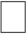 (Nel caso di organismi di natura giuridica privata in qualità di Capofila) che in caso di finanziamento del progetto, e in caso di richiesta di anticipo, l’organismo che rappresenta in qualità di Capofila (privato) dovrà produrre una fideiussione; (clausola da mantenere solo per il capofila)che tutte le informazioni relative alla partecipazione dell'organismo che rappresenta alla proposta di progetto, riportate nel formulario di progetto, sono state controllate e sono corrette.CONFERMA TUTTO QUANTO SOPRA DICHIARATO E AUTORIZZAl’Amministrazione concedente al trattamento dei dati personali forniti nel corso delle procedure legate al presente Avviso, per finalità gestionali e statistiche, anche mediante l’ausilio di mezzi elettronici o automatizzati, ai sensi del Regolamento UE n. 679/2016.…............................................Luogo e dataFirma digitale del legale rappresentante           …...............................................